МУНИЦИПАЛЬНОЕ АВТОНОМНОЕ ДОШКОЛЬНОЕ ОБРАЗОВАТЕЛЬНОЕ УЧРЕЖДЕНИЕ «ДЕТСКИЙ САД №203 КОМБИНИРОВАННОГО ВИДА»                                                                  НОВО-САВИНОВСКОГО РАЙОНА Г.КАЗАНИКонспект прогулки с использованием разных форм двигательной активности        для детей старшей группыТема:  Квест-игра в зимнее время года «Потерянные сокровища»Казань, 2022Интеграция образовательных областей: «Социально-коммуникативное развитие», «Познавательное развитие», «Речевое развитие», «Физическое развитие».Цель: Способствовать укреплению дружеских взаимоотношений между детьми. Доставить детям радость и удовольствие. Поддерживать интерес к игре, проявлять настойчивость, целеустремленность, взаимопомощь, развивать самостоятельность.Задачи:-развивать у детей интерес к самостоятельному решению познавательных и творческих задач;-развивать память, внимание, логическое мышление, кругозор и творческие способности, ловкость;-совершенствовать координацию движений, быстроту, пространственное мышление;-воспитывать в детях чувство товарищества, сплоченности;-формировать умение детей ориентироваться на местности по карте-схеме, действовать совместно;-закрепить знания о правилах безопасности во время путешествия;-активизировать словарь, закреплять умение разгадывать загадки;-воспитывать любознательность;-привлекать детей к активному и здоровому  образу жизни;-создать оптимальные условия для разностороннего развития детей: активизации мыслительной деятельности, поиска правильных форм поведения, формирования положительных эмоциональных и нравственно-волевых проявлений детей.Предварительная работа:                                             (Приложения 1-4)Совместное составление воспитателя с детьми карты-схемы участка для прогулок, игры на развитие ориентировки в пространстве «Выставка фигур» «Сыщики», «Что я загадал?», «Незнайка ищет дом»; беседы по ОБЖ:  «Как вести себя на участке зимой», «Как вести себя в лесу», игры-эстафеты, упражнения «Попади в цель», «С льдины на льдину», «Найди и промолчи» и др.Оборудование: Карта - маршрут, письмо Гудвина, письмо Мудрой Совы, разрезная картинка, «паутина» (натянутая веревки), лопатки, обручи, кегли, конусы, дуги, поленья, сундучок с «сокровищами», перышко, бананы с записками.Ход прогулки: В группеВоспитатель: Ребята, сегодня мне не электронную почту пришло необычное письмо.                                                                     (Приложение 5)«Дорогие ребята! Пишет вам Гудвин. Я волшебник из удивительной страны Оз. Мне нужна ваша помощь! Этой ночью крылатые обезьяны украли мой волшебный сундучок с сокровищами. Они полетели туда, где много снега и спрятали его.Одному мне не справиться с хитрыми обезьянами. Помогите мне найти сундучок, а я вас за это щедро награжу. Обезьяны оставили следы — подсказки, которые вы должны отыскать и разгадать. Шаг за шагом вы придете к заветному сундучку. В вашей стране живет моя подруга – Мудрая сова. Она вам поможет. А живет сова  на старом дереве с белым стволом около того места, где вы каждый день бываете. Первую подсказку ищите у нее. Ответ на нее — это местонахождение следующей подсказки».Желаю вам удачного пути!Ваш Гудвин»Воспитатель с детьми выходят на улицу.Воспитатель: Сегодня у нас с вами необычная прогулка. Предлагаю отправиться в путешествие на поиски сокровищ. На пути нас ждет много интересного. Чтобы преодолеть все препятствия, нужно быть дружными, смелыми и сильными, обязательно помогать друг другу, быть внимательными, чтобы не потеряться в дороге и суметь определить путь по карте. Желаю вам удачи и интересных приключений!Воспитатель: Представьте, что впереди волшебный лес. Вы готовы пойти в зимний лес? Тогда отправляемся.Речь с движением:- Здравствуй лес, прекрасный лес. (Широко развести руки в стороны)Полный сказок и чудес! (Повороты в стороны с вытянутыми руками)Ты о чем шумишь зимою? (Руки вверх, выполнять покачивания в стороны)В день морозный, снежный. Кто в глуши твоей таится? Зверь, какой, какая птица?(Дети всматриваются вдаль держа округленную ладонь над бровями)Все открой, не утаи. (Погрозить пальцем)Ты же видишь - мы свои! (Прижать ладони к груди)Дети идут в сторону участка.Воспитатель: Наша задача  найти старое дерево с белым стволом. Что это за дерево?(Дети находят березу,  которая растет рядом с участком)Дети стоят полукругом вокруг дерева, на котором сидит Мудрая СоваВоспитатель: Тише, ребята, не шумите, Мудрая Сова спит. Что такое, не пойму. На улице день, а Мудрая Сова спит?(Ответы детей: о том, что совы ночью летают, ловят мышей, а днем спят).Воспитатель: Но про вас, ребята. Мудрая Сова не забыла. Она оставила Вам письмо и карту.                                                                       (Приложение 6)Воспитатель читает письмо: «Дорогие ребята! Мой друг Волшебник Гудвин обратился именно к вам, потому что только вы знаете каждый уголок этого сказочного места. Чтобы найти клад, вам нужно следовать по маршруту, указанному стрелочкой на карте и выполнять все задания. После каждого правильно выполненного задания вы получите по одной части разрезной картинки. Собрав все части этой картинки, вы узнаете, где спрятан клад. Начните свой маршрут с ледяной горы. Торопитесь, летучие обезьяны могут вернуться! Желаю вам успеха! Мудрая Сова».Воспитатель: Давайте посмотрим на карту.Дети с воспитателем рассматривают карту, определяют, куда они должны направиться.Воспитатель: Начинается наш маршрут от Ледяной горы, затем мы должны пройти к одному из деревьев, которое зашифровано в загадке.                                                                                                 (Приложение 7)Оно высоко и ветвисто,
Весною зеленеет быстро,
Красивым зацветает цветом,
Украшено плодами летом,
Зимой же голое стоит
И неприглядное на вид.(Яблоня)Около этого дерева находится предмет, под ним спрятана часть нашей карты. Что это за предмет? Правильно, это скамейка. Но ее засыпало снегом. Давайте возьмем лопатки, мальчики будут расчищать снег около скамейки, а девочки подсыпать снег под деревья и кусты, чтобы утеплить их корни.Трудовая деятельность(Цель: формировать положительное отношение к труду на участке,   развивать экологические представления о взаимосвязи живой и неживой природы.)Воспитатель: Мы получили одну часть карты. Второй пункт нашего дальнейшего маршрута — «Ледяная паутина»(Преодоление полосы препятствий из веревок, натянутых в два уровня. Нижние – перешагиваем, под верхними – пролезаем. Побеждает команда, которая пройдет дистанцию быстрее и без ошибок)         (Приложение 8)Воспитатель: Вы знаете, что путешествие без трудностей не обходится. Нужно уметь справляться с ними. Вы пришли на очень сложный отрезок пути — здесь непроходимый лес и все опутано «ледяной паутиной», нам как-то надо пройти через эту паутину — не задев ее. Каждый вправе не больше трех раз коснуться паутины. У вас есть три «жизни» — на случай, если допустите ошибки, будьте внимательными, осторожными и не спешите. Вы можете помогать друг другу и неиспользованную жизнь вы можете передать другому.Дети перешагивают через паутину, стараясь не задевать ее.Воспитатель: Молодцы, дети, вы успешно преодолели этот сложный участок пути. А вот и вторая часть разрезной картинки. Но нам нельзя останавливаться, нужно продолжать наше путешествие. Что нам показывает карта?(Дети ориентируются по карте)Воспитатель с детьми подходят к месту третьего  испытания.Воспитатель:       Ребята, отгадайте загадку                    (Приложение 7)Не вставай на этот плот,Сразу в море унесет.Плот для странствий ненадежен,Расколоться с треском может. (Льдина)Перед вами ледяная переправа, вам надо перебраться на другой берег, перепрыгивая с льдины на льдину. Не торопитесь! Проводится игра "Переправа по льдинам"                      (Приложение 8)Играющие делятся на две команды. Команды располагаются за стартовыми линиями. По сигналу дети передвигаются в сторону финиша по «льдинкам», переходя из одного обруча в другой.Выигрывает команда, быстрее всех закончившая переправу с одного берега на другой.Воспитатель: Молодцы! Вы преодолели и это препятствие! Получите следующую часть разрезной картинки с подсказкой о местонахождении клада.(Воспитатель дает детям одну из частей разрезной картинки)Воспитатель: Посмотрим на карту. Какие еще испытания приготовила нам Мудрая Сова?(Дети рассматривают карту, определяют дальнейшее направление пути)Четвертый пункт маршрута — «Меткий стрелок»Воспитатель: В дороге, ребята, очень важно быть готовыми к любым трудностям, в том числе уметь добывать себе пищу, а значит быть метким охотником. Вот еще одна загадка:                                               (Приложение 7)Зимой забава есть одна,В ней  меткость, ловкость всем нужна.А как «снаряды» называешь,Что лепишь и в друзей бросаешь?(Снежок)
Воспитатель: Ребята, каждому из вас необходимо попасть в цель.                                                                                                  (Приложение 8)Игра «Попади в цель». Метание снежков в цель.  Мишень - стоящие на некотором расстоянии кегли ( по количеству игроков) . Играют  две команды. Побеждает та команда, которая собьет больше мишеней. Воспитатель: Молодцы! И с этим заданием вы справились. Еще немного и вы достигните своей цели! Держите еще одну часть разрезной картинки!
Воспитатель: Продолжаем ориентироваться по нашей карте. (Дети рассматривают карту и определяют дальнейший путь).Воспитатель: Ребята, вот еще загадка.                              (Приложение 7)Туристы в лагерь свой придут,Его под вечер разведут.Он будет долго полыхать,Своим теплом их согревать.(Костер)Это пятый  пункт маршрута — «Волшебный огонь».Воспитатель: Скажите, вы природу любите? А костры, наверное, с родителями в лесу разжигаете? Из-за костра часто случается беда — лесной пожар, вся природа в этом месте погибает. Поэтому ради забавы жечь костры в лесу нельзя. Но есть такие обстоятельства, когда без костра не обойтись. Например, когда нужно согреться, пищу приготовить, посушить одежду. Я вас сейчас научу, как сложить поленья для костра, а вы мне поможете.Воспитатель показывает схему, как складывать поленья для костра. Дети делятся на две подгруппы Игра-эстафета «Сложи поленья для костра»                   (Приложение 8)Оборудование: поленья для костра, 4 конуса, 2 дуги .Правила игры: В игре участвуют две команды. По сигналу нужно взять полено, оббежать с ним конусы, пролезть под дугами и только после этого положить полено. Побеждает команда, быстрее уложившая поленья для костра.Воспитатель: Молодцы, дети, быстро справились с заданием, но только запомните, что настоящий турист-путешественник жечь костер понапрасну не будет, берегите природу!Воспитатель: Держите следующую часть разрезной картинки. Продолжаем наш путь и смотрим, куда дальше двигаться? (Дети ориентируются по карте.) Приближаемся к следующему пункту маршрута.Шестой пункт маршрута  - «Найди и промолчи»             (Приложение 8)Летающие обезьяны очень любят бананы. По пути они ели бананы, но во время полета некоторые из них упали землю. Найдите эти упавшие бананы, которые могут быть где угодно. Подсказка: их всего 7 штук. Только я вас предупреждаю: тот, кто найдет банан, не должен никому показывать, что на. нем написано.Дети ищут бананы. (Бананы сделаны из картона, внутри записка)Когда все бананы найдены, воспитатель помогает каждому игроку прочитать слово, а ребенок должен его изобразить движениями без слов. Остальные должны угадать, кого изображает игрок.В записках:ДворникПевицаЖонглерДровосекПарикмахерМузыкантХудожник Воспитатель: Отлично получается!  Вручаю вам еще часть разрезной картинки. Но вам надо спешить, так как обезьяны могут в любой момент открыть заветный сундучок и вытащить все сокровища. Чтобы получить следующую подсказку, вам нужно найти перышко, которое упало с крыла одной из летающих обезьян.Вот подсказка, куда мы должны сейчас пойти:                (Приложение 7)Она зеленью увита,
Крышей от дождя покрыта,
Столик, лавка — все в тени,
Заходи и отдохни!
(Беседка)Дети приходят в беседку.Воспитатель:  Ребята, чтобы получить следующую подсказку, вам нужно найти перышко, которое упало с крыла одной из летающих обезьян.К перышку привязана длинная  нитка, на другом конце привязана записка. Спрячьте перышко так, чтобы оно было немного заметно. Когда за него потянут, следом вытянется записка. Например, можно спрятать  где-нибудь в беседке, в карман куртки,  незаметно положить кому-нибудь в капюшон и т. д.Записка с перышком: «Соберите пазл, и вы приблизитесь  к заветной цели!»Финал. Где клад?Участники складывают вместе все части разрезной картинки  и определяют, где находится клад.(Дети находят его, это сундучок с шоколадными золотыми монетами)Воспитатель: Вот и завершилось наше путешествие! Молодцы, вы проявили себя как дружная, сплоченная группа, ничего не испугались, помогали друг другу! А впереди нас ждут новые приключения! Прогулка заканчивается свободными играми детей с выносным спортивным инвентарем (свободная игровая деятельность детей).Индивидуальная работа:                                                    (Приложение 4)Дидактическая игра «Кто больше?» - упражнять в подборе определений к существительным и глаголов, соответствующих зимним явлениям.Какой зимний день? (морозный, холодный, ясный, снежный, короткий, ветреный, сказочный).Мороз что делает? ( морозит, трещит, крепчает, вымораживает, стоит, ударяет, слабеет, сковывает, стоять не велит).Ветер что делает? ( дует, метет, несет снег, завывает, воет, кружит). Воспитатель: Ребята, вот и закончилась наша прогулка. Нам пора собираться в группу. Беседа с детьми: Воспитатель: Что вам понравилось сегодня на прогулке? Ответы детей.                         В какие игры мы сегодня играли?                          Какие игры больше понравились?       Ответы детей.Воспитатель: Ребята, теперь, приводим себя в порядок, отряхиваемся, собираем игрушки, инструменты и идем в группу.СПИСОК ЛИТЕРАТУРЫКиселок У. Н. Квест-игра как форма непосредственнойобразовательной деятельности с детьми старшего дошкольного возраста,Вопросы дошкольной педагогики. — 2017. — №4. — С. 68-69. — URLhttps://moluch.ru/th/1/archive/69/2727/Колесникова И.В. «Проведение игры-квеста «В поисках сокровищ»«Справочник старшего воспитателя дошкольного учреждения» №2 2015Комарова Т.С., Зацепина М.Б. «Интеграция в системе воспитательно-образовательной работы детского сада», Мозаика-Синтез Москва, 2014Корзникова Т.П., Просоедова Н.В, Степанова М.М.. Известия ВГПУ.Педагогические науки № 3 (272), 2016  Квест-игра как эффективная форма образовательной деятельности дошкольникаОсяк С.А. Образовательный квест - современная интерактивнаятехнология [Текст] / С.А. Осяк [и др.] // Современные проблемы науки и образования. - 2015. - № 1-2.https://melkie.net/zanyatiya-s-detmi/kvest-v-detskom-sadu.htmlhttp://fb.ru/article/240752/detskie-kvestyi-dlya-detskogo-sada-i-domazadaniya-stsenariihttps://www.maam.ru/detskijsad                                                                                                            Приложение  1                                         Планируя зимние забавы для детей обязательно нужно помнить оследующих важных правилах:не рекомендуется проводить квест при температуре воздуха ниже -10 градусов;еще одним противопоказанием для мероприятия станет сильный ветер;все участники квеста должны быть одеты в тёплую, но при этом не сковывающую движений одежду; внимательно следите за тем, чтобы все участники забавы были заняты в подвижных играх, в противном случае они могут замерзнуть;взмокшие волосы, учащенное дыхание, раскрасневшееся лицо – все это признаки нарушения теплообмена в детском организме, показатель чрезмерной интенсивности нагрузки; при появлении подобных симптомов лучше всего отправить такого ребенка в помещение, а остальных детей переключить на более спокойные занятия;помните, что в первую очередь квест должен быть безопасным – объясните детям, что во время игры нельзя кидать снежки в лицо и голову, толкать друг друга, сталкивать с горки; категорически запрещено прикасаться языком и мокрыми руками к трубам и любым другим металлическим поверхностям.                                                                               Приложение  2              Беседы по ОБЖ:  «Как вести себя на участке зимой» Тема: «Гололед»Цель: знать правила безопасности в зимнее время - в гололед;уметь по картинкам определять опасную ситуацию; описывать ее, и правила, которые надо соблюдать, чтобы не получить травму и не погибнуть.Материал: картинки – знаки с изображением гололедицы.Ход беседы:1 . Воспитатель читает детям стихотворение «Гололед»:Подморозило с утра,Нет вчерашнего тепла,На дорогах гололед,И машины все несет.Тротуары, как каток,Сделать бы еще шажок,Но подошва подвела-Очень скользкая она.Сколько бед от гололеда!Есть для дворников работа-Соль насыпать и песок,Чтоб пройти прохожий мог.2. Беседа о гололеде. Объяснение слова «гололед».3. Вопросы к детям:Какая зимняя погода способствует образованию гололеда?Почему в гололед происходит много аварий на дорогах?Почему в гололед люди часто получают травмы?Как обезопасить себя в гололед?Какие дорожные службы и как помогают людям в гололед?4. Рассматривание картин - знаков гололедицы, предложить детям определить, о чем предупреждает знак, и что не надо делать, как предупредить получение травмы зимой в гололед?Запомнить правила:* не толкаться, не бегать, не играть на скользкой дороге, не подставлять подножки товарищам, не бороться, идти осторожно, не кататься;* если кто-то упал, помочь подняться, звать на помощь взрослого!Тема: «Осторожно сосульки /снег с крыши/»Цели : дать знания о том, что сосульки могут быть опасны для человека (если упадут с крыши - травма и вспомнить, если облизывать или есть их - ангина);учить уберечься от сосулек в конце зимы - начале весны, подчиняться правилам безопасности, уметь предвидеть опасность.Материал: иллюстрации «Капель», логическая картина «Как Вася заболел?»Ход беседы:1.Отгадайте!Я прозрачна, как хрусталь,С крыши я зимой свисаю.Только очень, очень жаль,Что в тепле я быстро таю.(Сосулька)2.Рассматривание сюжетных картин и беседа по ним.Попросить рассмотреть картинки и рассказать, что на них изображено.Обсудить с детьми, чем может быть опасна та или иная ситуация.Чем опасны сосулька или обледенелые комья снега, которые сбрасывают с крыши?А как поступить правильно, как можно оградить себя от опасности?Попросить детей вспомнить случаи из жизни, когда кто - либо пострадал в подобных ситуациях.Попросить детей подумать, какие меры предосторожности можно принять, чтобы предупредить окружающих об опасных зонах.Вместе прийти к выводу, что такие зоны необходимо оградить.Придумать различные виды ограждений: веревка с красными флажками, деревянные или металлические заграждения, щиты или заборы.ПРАВИЛА! Напомнить детям, что ни в коем случае нельзя:* Играть там, где с крыши свисают сосульки или может упасть снег!* Подходить и трогать свисающие сосульки!* Нельзя сосать и есть сосульки!* Не кидайся сосулькой или снегом!* Будь внимательным и наблюдательным!* Умей заранее предвидеть опасность и избегать ее!* Помимо собственной безопасности, заботиться о безопасности других(например, взять за руку и отвести подальше от опасного места малышей)!3.Напоминание детям о том, что нельзя облизывать и есть сосульки.С крыши свесилась сосулька,С виду вкусный леденец!Заработает ангину.Если съест ее глупец!4. Игра на развитие общей моторики «Сосулька»Вниз головой висит сосулька,Руки опущены вниз, пальцы рук смыкают домиком.О солнца насморк у нее.Трогают себя за нос.То от тепла она заплачет,Собирают «слезы» в ладонь.То платьице ушьет свое.Проводят руками по телу сверху вниз,горизонтальным движением «обрезают» длину.Придет мороз - заледенеет,Обнимают себя руками, дрожатНемного за ночь подрастет,руки вытягивают вверх, встают на носочкиОкрепнет телом, потолстеет,Руки округляют по бокам .Тяжелой станет - упадет.Приседают.5.Задание:На улице - помочь дворнику посыпать скользкие дорожки песком.                                                                                                             Приложение 3                             Правила поведения в лесуПОЛЬЗУЙТЕСЬ СУЩЕСТВУЮЩИМИ ДОРОЖКАМИ! ...НЕ РАЗВОДИТЕ КОСТРЫ! ...НЕ СЖИГАЙТЕ СУХУЮ ТРАВУ И ЛИСТЬЯ! ...НЕ ПОВРЕЖДАЙТЕ КОРУ ДЕРЕВЬЕВ! ...НЕ РВИТЕ ЦВЕТЫ И ДИКОРАСТУЩИЕ РАСТЕНИЯ! ...НЕ ЛОВИТЕ НАСЕКОМЫХ И ПРЕСМЫКАЮЩИХСЯ! ...НЕ УНОСИТЕ ИЗ ЛЕСА ДЕТЕНЫШЕЙ ЖИВОТНЫХ И ПТЕНЦОВ! НЕ ОСТАВЛЯЙТЕ ПОСЛЕ СЕБЯ МУСОР!                                                                                                             Приложение 4Дидактические игры для развития пространственных      представлений детей 5-6 лет «Выставка фигур»Цель: развитие пространственных представлений детей черездидактическую игру.Дидактическая задача: развивать умение определять свое местонахождение среди окружающих людей и предметов: «Я стою между Олей и Таней, за Мишей, позади (сзади) Кати, перед Наташей, около Юры».Игровая задача: определять свое местонахождение среди сверстников.Игровое правило: встать в позу и назвать, кто впереди и сзади стоит.Игровое действие: взаимодействовать с воспитателем и сверстниками.Содержание. Воспитатель приглашает пройти на ковёр и встать полукругом. Воспитатель предлагает детям поиграть в выставку фигур. Затем по очереди вызывает детей, указывает, где им надо встать: «Оля подойди ко мне, Таня, встань так, чтобы Оля была сзади тебя. Миша встань перед Катей» И т. д. Вызвав 5-6 детей, воспитатель просит их встать в красивую позу и назвать, кто впереди и сзади их стоит. Далее детям предлагают повернуться налево или направо и опять назвать, кто и где от них стоит.«Сыщики»Цель: развитие пространственных представлений детей черездидактическую игру.Дидактическая задача: развивать умение ориентироваться в окружающем пространстве; двигаться в заданном направлении, меняя его по сигналу, а также в соответствии со знаками — указателями направления движения (вперед, назад, налево, направо и т. п.).Игровая задача: найти игрушки и вернуть их на своё место.Игровое правило: действовать в соответствии с заданной инструкции.Игровое действие: взаимодействовать с игрушками.Содержание. Воспитатель сообщает ребенку, что ночью в группе произошел переполох и все игрушки спрятались. Воспитатель предлагает ребенку поиграть в сыщика, найти игрушки по названым ориентирам, в соответствии с которыми ребенок движется к цели (т.е. к месту, где спрятана игрушка) и вернуть их на свои место. Ребенку предлагается, например, дойти до шкафа, повернуть направо, найти дорожку, дойти до поворота, повернуться налево и там искать спрятанную игрушку. «Что я загадал?»Цель: развитие пространственных представлений детей черездидактическую игру.Дидактическая задача: развивать умение ориентироваться в окружающем пространстве; понимать смысл пространственных отношений (вверху — внизу, впереди (спереди) — сзади (за), слева — справа, между, рядом с, около).Игровая задача: загадать предмет в группе.Игровое правило: найти местоположение предмета.Игровое действие: взаимодействовать друг с другом.Содержание. Воспитатель предлагает ребенку загадать предмет, находящийся в группе. Например, часы, которые висят на стене. Вопросы необходимо задавать так, чтобы сначала искать не предмет, а место где он расположен. Другой ребенок задает вопросы, например: «Это висит на стене? Да. Это висит на дальней стене? Нет. Это висит рядом со шкафом? Да. Это часы? Да». Затем дети меняются ролями.«Незнайка ищет дом»Цель: развитие пространственных представлений детей, черездидактическую игру.Дидактическая задача: развивать умение ориентироваться на ограниченной плоскости (лист бумаги) и отражать в речи пространственное расположение.Игровая задача: найти дом Незнайки.Игровые правила: найти путь к дому в соответствии заданной инструкцией.Игровые действия: взаимодействовать с Незнайкой.Содержание. Воспитатель сообщает детям, что Незнайка потерялся и не может найти путь домой. Воспитатель сообщает, что адреса каждого из домов зашифрованы на схемах пути, путь к домику обозначен красной линией. Вот по ней то и нужно найти домик Незнайки, красные линии расположены в разных направлениях. Сначала воспитатель демонстрирует образец прохождения пути на своём примере. Затем просит провести красную линию по дорожке, согласно их схеме.                                                                                                             Приложение 5                           Письмо от Гудвина«Дорогие ребята! Пишет вам Гудвин. Я волшебник из удивительной страны Оз. Мне нужна ваша помощь! Этой ночью крылатые обезьяны украли мой волшебный сундучок с сокровищами. Они полетели туда, где много снега и спрятали его.Одному мне не справиться с хитрыми обезьянами. Помогите мне найти сундучок, а я вас за это щедро награжу. Обезьяны оставили следы — подсказки, которые вы должны отыскать и разгадать. Шаг за шагом вы придете к заветному сундучку. В вашей стране живет моя подруга – Мудрая сова. Она вам поможет. А живет сова  на старом дереве с белым стволом около того места, где вы каждый день бываете. Первую подсказку ищите у нее. Ответ на нее — это местонахождение следующей подсказки».Желаю вам удачного пути!Ваш Гудвин»                                                                                                             Приложение 6Письмо Мудрой Совы«Дорогие ребята! Мой друг Волшебник Гудвин обратился именно к вам, потому что только вы знаете каждый уголок этого сказочного места. Чтобы найти клад, вам нужно следовать по маршруту, указанному стрелочкой на карте и выполнять все задания. После каждого правильно выполненного задания вы получите по одной части разрезной картинки. Собрав все части этой картинки, вы узнаете, где спрятан клад. Начните свой маршрут с ледяной горы. Торопитесь, летучие обезьяны могут вернуться! Желаю вам успеха! Мудрая Сова».Приложение 7         ЗАГАДКИОно высоко и ветвисто,
Весною зеленеет быстро,
Красивым зацветает цветом,
Украшено плодами летом,
Зимой же голое стоит,
И неприглядное на вид.(Яблоня)Зимой забава есть одна,В ней  меткость, ловкость всем нужна.А как «снаряды» называешь,Что лепишь и в друзей бросаешь?(Снежки)
Туристы в лагерь свой придут,Его под вечер разведут.Он будет долго полыхать,Своим теплом их согревать.(Костер)Не вставай на этот плот,Сразу в море унесет.Плот для странствий ненадежен,Расколоться с треском может. (Льдина, )Она зеленью увита,
Крышей от дождя покрыта,
Столик, лавка — все в тени,
Заходи и отдохни!
(Беседка)Приложение 8  ПОДВИЖНЫЕ  ИГРЫ«Переправа по льдинам»Играющие делятся на две команды. Команды располагаются за стартовыми линиями. По сигналу дети передвигаются в сторону финиша по «льдинкам», переходя из одного обруча в другой.Выигрывает команда, быстрее всех закончившая переправу с одного берега на другой.«Попади в цель»Дети лепят снежки. На расстоянии примерно 2-3 метра стоят кегли. По сигналу ведущего: «Раз – два – три! Снежком по цели попади!» участники команд по очереди метают снежки в цель, затем встают в конец колонны. По окончании игры все вместе посчитывают количество сбитых кеглей. Побеждает та команда, у кого их больше.«Сложи поленья для костра»Оборудование: поленья для костра, 4 конуса, 2 дуги .Правила игры: В игре участвуют две команды. По сигналу нужно взять полено, оббежать с ним конусы, пролезть под дугами и только после этого положить полено. Побеждает команда, быстрее уложившая поленья для костра.      «Паутина»Преодоление полосы препятствий из веревок, натянутых в два уровня. Нижние – перешагивают, под верхними – пролезают. Побеждает команда, которая пройдет дистанцию быстрее и без ошибок.Приложение 9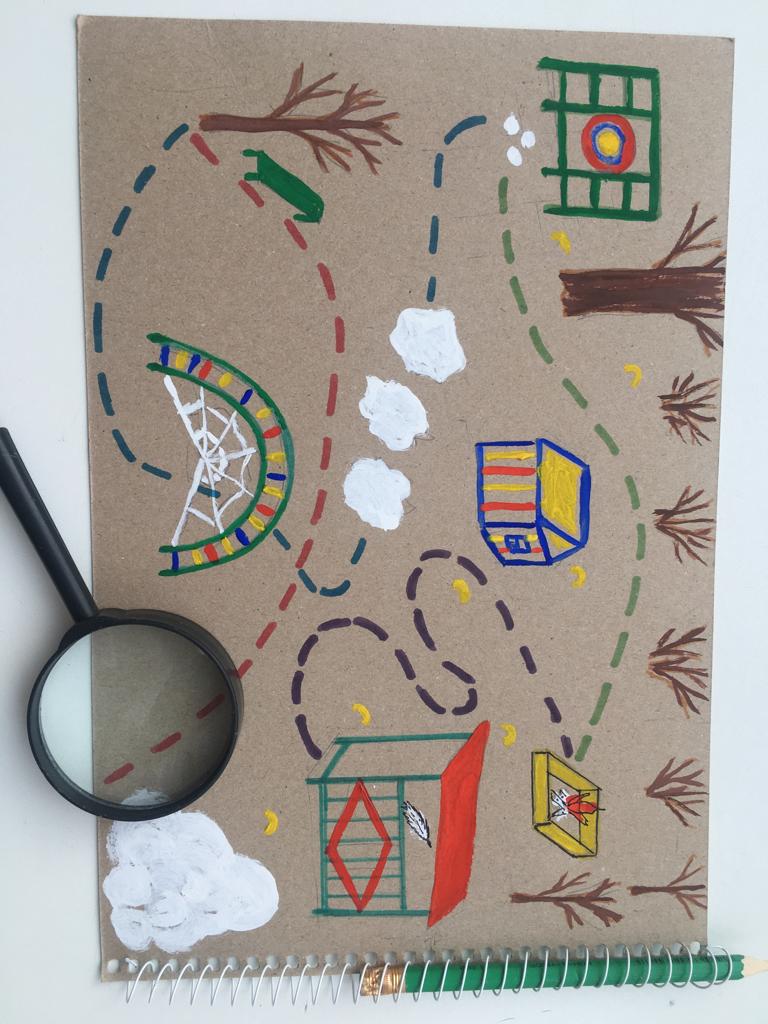 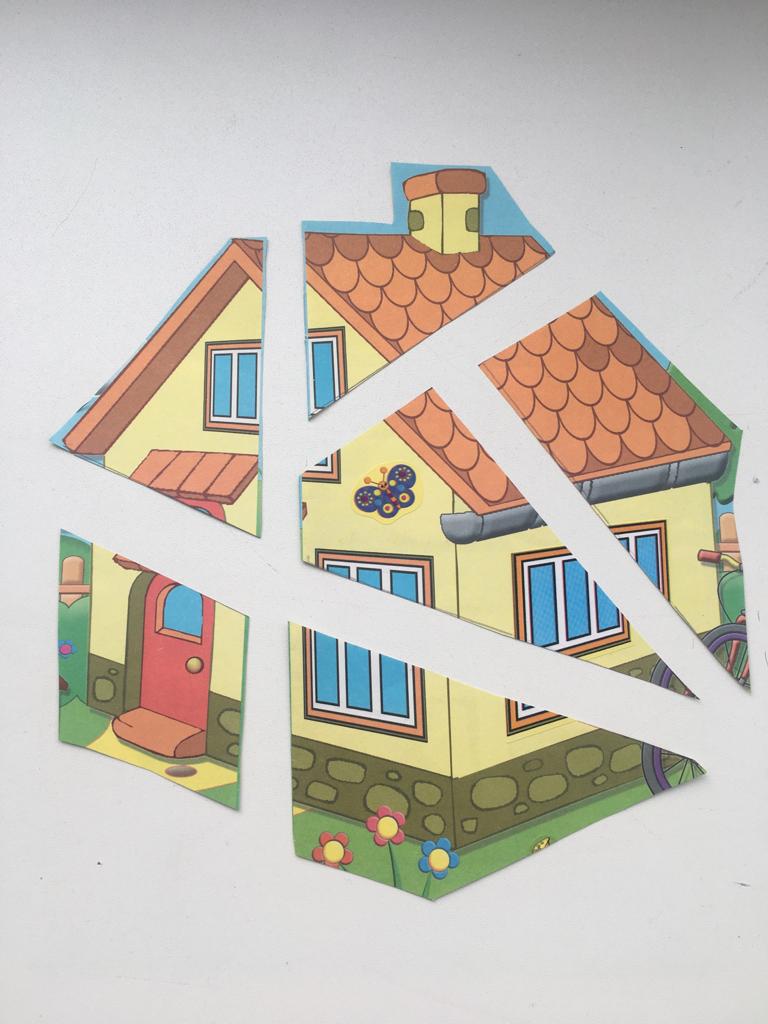  Баланаева Инна Фаридовна, методистОсипова Надежда Игоревна, воспитатель